Když jsou si rovny noc i den, vyhoďte Moranu ven!Rozlučte se se zimou a přivítejte jaro.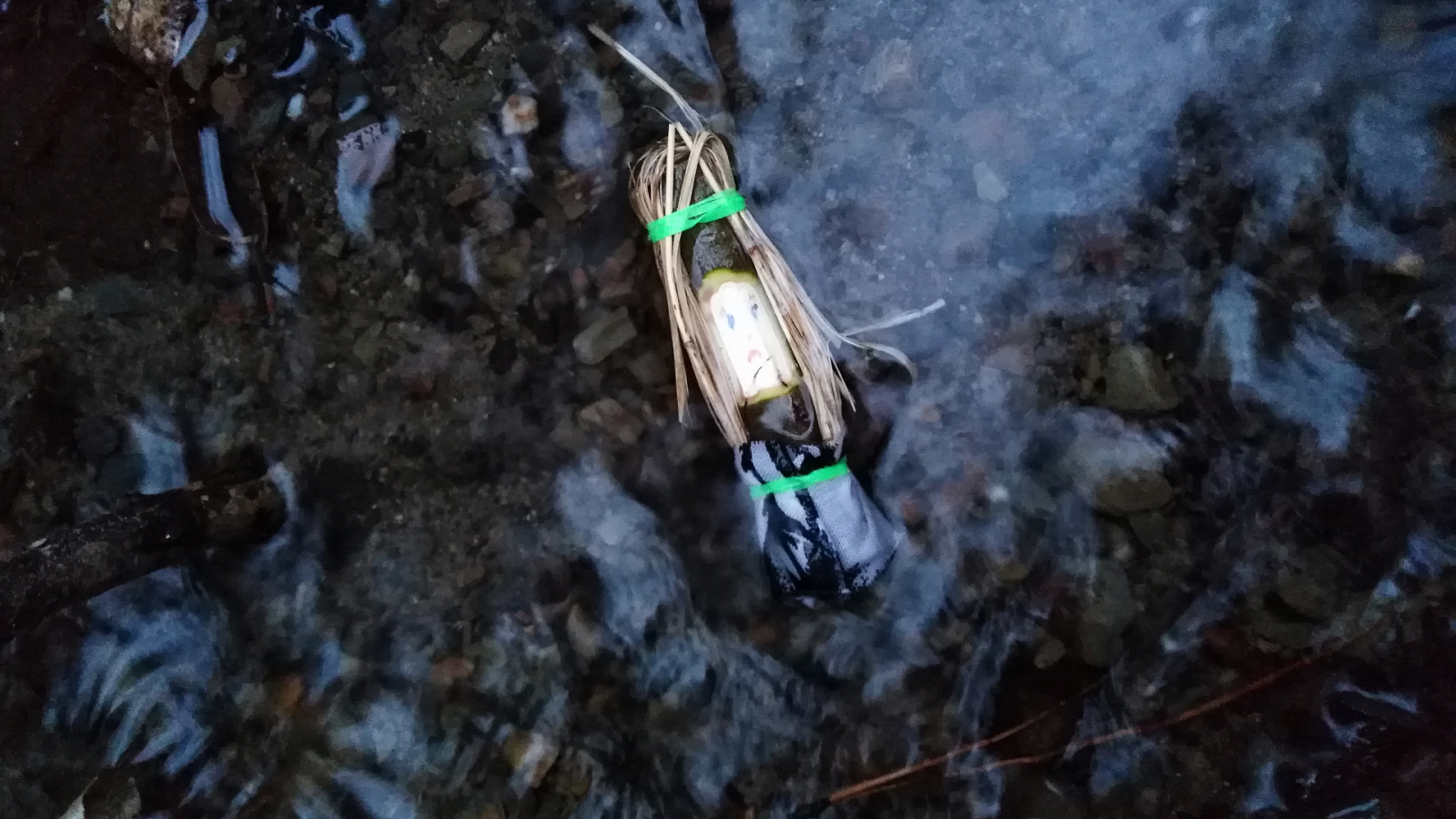 V sobotu 20. března 2021 v 10:38 nastává jarní rovnodennost, tedy z astronomického hlediska první jarní den. Od tohoto magického času, kdy je den roven noci, se dny budou stále prodlužovat až do červnového letního slunovratu. Sluneční paprsky vyženou všechny zimní smutky a chmury a navrátí do přírody i do našich srdcí teplo a život! Těšíte se?Od pradávna byla jarní rovnodennost jedním z důležitých svátků, který slavily národy po celém světě, včetně Slovanů. Jednou z tradic, která se v různých podobách dochovala až dodnes, je vynášení smrtky - Morany, představitelky zimy nebo také bídy a smrti! Morana, tedy figurína z hole obalené slámou a oblečená do dívčích šatů, byla vynášena průvodem z vesnice a vhozena do vody, nebo třeba shozena ze skály.V dnešní době už má málokdo možnost zúčastnit se tohoto tradičního průvodu. Nicméně nic nám nebrání rozloučit se se zimou a přivítat jaro obdobným způsobem v trošku menším měřítku. Co třeba vyrobit si ze suché větvičky malou Moranku a pustit jí v den jarní rovnodennosti po vodě?Co budete potřebovat?Suchou větvičkuZahradnické nůžky (Vystačíte si i s nožem, ale nůžky vám usnadní práci)Ostrý nožíkFixyTenký provázek nebo bavlnkaKousek látkyJak na to?Vyrobte si Větvánka, panáčka z větvičky, kterého pak podle chuti ozdobíte, a proměníte ho tak v Moranu. Nejdříve najděte suchou větvičku silnou kolem 1 cm v průměru. Vyberte si, který kousek by se vám nejvíc líbil a ten pak z větvičky pomocí zahradních nůžek vystřihněte, nebo uřízněte nožem.Pomocí nože seřízněte asi v 1/3 větvičky kůru tak, aby vznikl prostor pro namalování obličeje.Pro menší děti bude jednodušší, když si nechají klacík delší, vyberou si místo někde uprostřed, kde bude mít panáček Větvánek hlavu. Kůru z větvičky pak v tom místě lehko nožem seříznou, protože mohou řezat z obou stran a bude se jim klacík při tom dobře držet.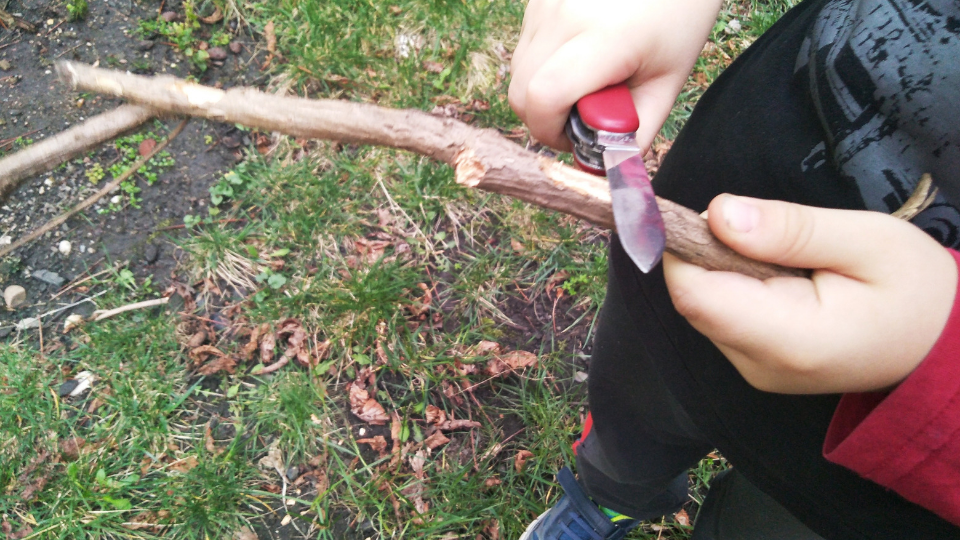 Obličej namalujte pomocí fixů.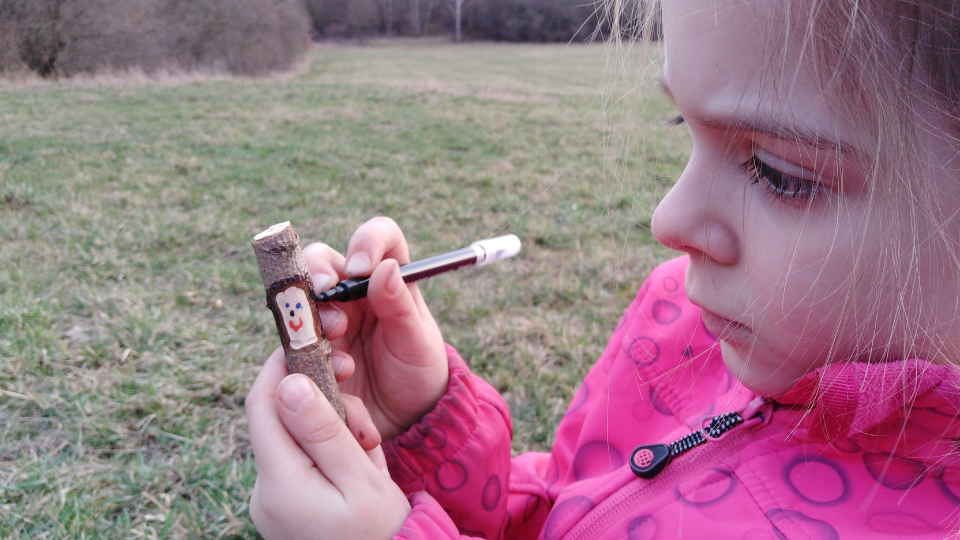 Chcete-li panáčka ozdobit, můžete mu například udělat vlásky ze suché či čerstvé trávy. Trávu lze na hlavičku připevnit pomocí provázku nebo bavlnky. Stejně můžete na druhý konec figurky připevnit i kousek ustřižené látky a vytvořit jednoduchou sukýnku. Figurky lze ozdobit různě. Fantazii se meze nekladou!Teď už jen zbývá jen pustit Moranku po vodě a jaro může přijít!Je vám líto vyhodit figurku do vody a nic si domů nepřinést? Vyrobte si kromě Moranky ještě Vesnu a přineste si s její pomocí jaro domů.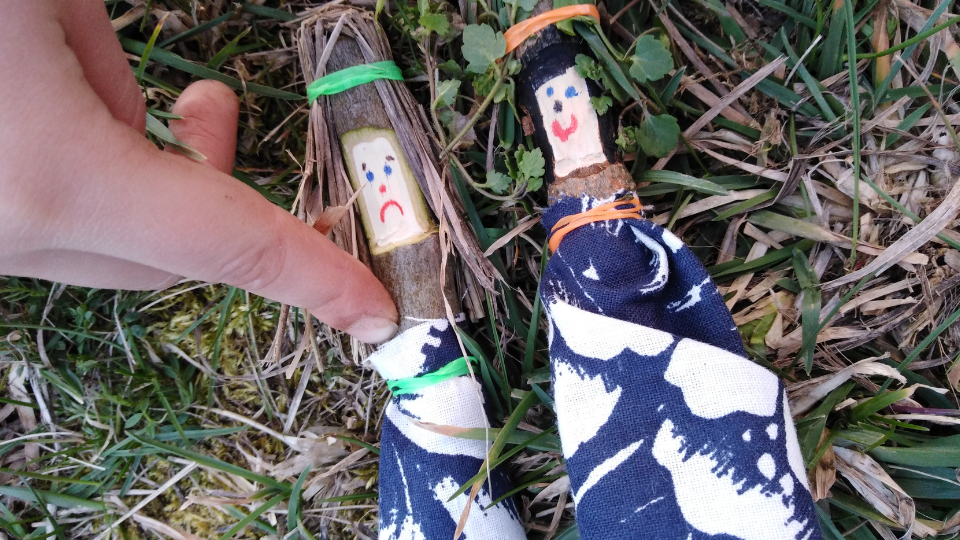 